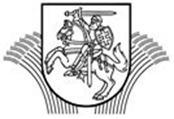 LIETUVOS RESPUBLIKOS ŽEMĖS ŪKIO MINISTRASĮSAKYMASDĖL ŽEMĖS ŪKIO MINISTRO . SPALIO 2 D. ĮSAKYMO NR. 3D-384 „DĖL TRAKTORIŲ, SAVAEIGIŲ IR ŽEMĖS ŪKIO MAŠINŲ IR JŲ PRIEKABŲ REGISTRAVIMO TAISYKLIŲ PATVIRTINIMO“  PAKEITIMO2018 m.  rugsėjo 28 d. Nr. 3D-691Vilnius1. P a k e i č i u Traktorių, savaeigių ir žemės ūkio mašinų ir jų priekabų registravimo taisykles, patvirtintas Lietuvos Respublikos žemės ūkio ministro 2006 m. spalio 2 d. įsakymu Nr. 3D-384 „Dėl Traktorių, savaeigių ir žemės ūkio mašinų ir jų priekabų registravimo taisyklių patvirtinimo“:1.1. Pakeičiu 3.1 papunktį ir jį išdėstau taip:„3.1. Traktoriaus ar priekabos atitikties sertifikatas (atitinka reglamente (ES) Nr. 167/2013 vartojamą sąvoką liudijimas), techninė tarnyba ir gamintojas suprantami taip, kaip jie apibrėžti reglamente (ES) Nr. 167/2013.“1.2. Pakeičiu 17 punktą ir jį išdėstau taip:„17. Savivaldybių administracijų paskirti asmenys, atsakingi už traktorių, savaeigių ir žemės ūkio mašinų ir jų priekabų registravimą (toliau – savivaldybių darbuotojai), gali pareikalauti, kad būtų pateiktos techninės tarnybos išvados apie įregistruojamo traktoriaus atitiktį jo saugą reglamentuojantiems teisės aktų reikalavimams.“2. N u s t a t a u, kad šis įsakymas įsigalioja 2018 m. spalio 1 d.Žemės ūkio ministras	Giedrius SurplysSUDERINTALietuvos savivaldybių asociacijos2018 m. rugsėjo 18 d. raštu Nr. (18)-SD-558